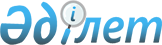 О повышение ставок земельного налога по Алакольскому району
					
			Утративший силу
			
			
		
					Решение Алакольского районного маслихата Алматинской области от 21 ноября 2014 года № 40-3. Зарегистрировано Департаментом юстиции Алматинской области 25 декабря 2014 года № 2967. Утратило силу решением Алакольского районного маслихата Алматинской области от 20 июля 2016 года № 6-4      Сноска. Утратило силу решением Алакольского районного маслихата Алматинской области от 20.07.2016 № 6-4.

      Примечание РЦПИ.

      В тексте документа сохранена пунктуация и орфография оригинала.

      В соответствии с пунктом 1 статьи 387 Кодекса Республики Казахстан от 10 декабря 2008 года "О налогах и других обязательных платежах в бюджет" (Налоговый Кодекс) Алакольский районный маслихат РЕШИЛ:

      1. На основании проекта (схемы) зонирования земель населенных пунктов Алакольского района, утвержденного решением Алакольского районного маслихата от 13 апреля 2012 года за №3-5, повысить ставки земельного налога по Алакольскому району на 50 процентов от базовых ставок земельного налога, установленных статьями 378, 379, 381, 383 Кодекса Республики Казахстан "О налогах и других обязательных платежах в бюджет" (Налоговый Кодекс), за исключением земель, выделенных (отведенных) под автостоянки (паркинги), автозаправочные станции и занятых под казино.

      2. Контроль за исполнением настоящего решения возложить на постоянную комиссию районного маслихата "По вопросам экономике, бюджета и соблюдению законности".

      3. Настоящее решение вступает в силу со дня государственной регистрации в органах юстиции и вводится в действие по истечении десяти календарных дней после дня его первого официального опубликования.


					© 2012. РГП на ПХВ «Институт законодательства и правовой информации Республики Казахстан» Министерства юстиции Республики Казахстан
				
      Председатель сессии

      районного маслихата

Атанбеков Б.С

      Секретарь районного маслихата

Сейрбаев Б.Т
